МУНИЦИПАЛЬНОЕ КАЗЕННОЕ  ОБЩЕОБРАЗОВАТЕЛЬНОЕ УЧРЕЖДЕНИЕ«СРЕДНЯЯ ОБЩЕОБРАЗОВАТЕЛЬНАЯ ШКОЛА с.ЯНТАРНОГО»ПРОХЛАДНЕНСКИЙ МУНИЦИПАЛЬНЫЙ РАЙОНКАБАРДИНО-БАЛКАРСКАЯ РЕСПУБЛИКА~~~~~~~~~~~~~~~~~~~~~~~~~~~~~~~~~~~~~~~~~~~~~~~~~~~~~~~~~~~~~~~~ПРИКАЗ №51/107 апреля 2014 г.                                                                                                  с. ЯнтарноеО проведении промежуточной аттестации в 7 – 8,  10 классах в форме экзаменов  за 2013-2014 учебный годВ соответствии  с Календарным графиком учебного процесса на 2013-2014 учебный год, на основании педагогического совещания МКОУ «СОШ с.Янтарного» (Протокол №7 от 29.03.2014 г.)                                                                                                ПРИКАЗЫВАЮ:1.Утвердить график проведения промежуточной аттестации в форме экзаменов (Приложение №1).2.Утвердить график проведения консультаций по подготовке к экзаменам учащихся 7-8, 10 классов (Приложение №2).3.Утвердить график проведения итоговых контрольных работ по русскому языку и математике  во 2-3,5-8, 10 классах (Приложение №3).3.Утвердить экзаменационный материал к устным экзаменам по английскому языку (7 класс), по истории (7 класс); по обществознанию  (8 класс), по биологии (8 класс), по геометрии (8 класс); по литературе  (10 класс), по биологии (10 класс), по физике  (10 класс).4.Создать экзаменационную комиссию по приему экзаменов.По английскому языку (I подгруппа):Суббота И.Д., учитель немецкого языка, председатель комиссии;Хочуева Т.И., учитель английского языка;Вагнер Е.К., заместитель директора по ВР, ассистент.По английскому языку (II подгруппа):Дорошенко Г.В., заместитель директора по УВР, председатель комиссии;Биева М.Х., учитель английского языка;Балкарова О.Т., учитель английского языка, ассистент.По истории:Дорошенко Г.В., заместитель директора по УВР, председатель комиссии;Прокопенко А.И., учитель истории;Суббота И.Д., учитель русского языка и литературы, ассистент.По биологии:Дорошенко Г.В., заместитель директора по УВР, председатель комиссии;Лебедева Л.В., учитель биологии;Вагнер Е.К., учитель ИЗО,  ассистент.По обществознанию:Лямзина Т.В., руководитель ШМО учителей гуманитарного цикла, председатель комиссии;Прокопенко А.И., учитель истории;Кияненко А.М., преподаватель ОБЖ, ассистентПо геометрии:Шерстюк Н.С., директор школы, председатель комиссии;Великородняя Н.С., учитель математики;Вагнер Е.К., учитель математики.По литературе:Дорошенко Г.В., заместитель директора по УВР, председатель комиссии;Суббота И.Д., учитель русского языка и литературы;Хочуева Т.И., учитель английского языка,  ассистент.По физике:Шерстюк Н.С., директор школы, председатель комиссии;Власова А.П., учитель физики;Лебедева Л.В., учитель биологии, ассистент.5.Классным руководителям:  Лямзиной Т.В. (7 класс), Хочуеой Т.И. (8 класс), Субботе И.Д. (10 класс) довести до сведения учащихся и их родителей сроки проведения экзаменов в 7-8,10 классах.6.Контроль по исполнению данного приказа возложить на заместителя директора по УВР Дорошенко Г.В.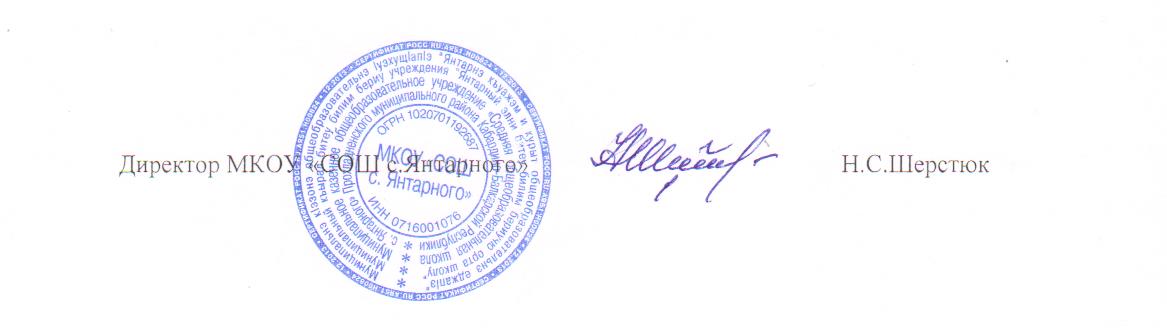 Приложение №1Утверждено приказом МКОУ «СОШ с.Янтарного» от 07.04.2014г.№51/1ГРАФИКпроведения промежуточной  аттестации в 7-8-х, 10 классах в форме экзаменов за 2013-2014 учебный годКласс Кол-воуч-сяСдаваемый предметДата проведенияВремя проведенияМестопроведенияЭкзаменационнаякомиссия	7класс9Английский язык (по билетам)23.05.20148.30-12.00Каб.№20Суббота И.Д. -               председательХочуева Т.И. –                        учительВагнер Е.К. –                    ассистент7класс7Английский язык (по билетам)23.05.20148.30-12.00Кааб.№10Дорошенко Г.В. –               председательБиева М.Х. –                        учительБалкарова О.Т. –                     ассистент7класс16История  (по билетам)26.05.2014 8.30 -13.00Каб. №21Дорошенко Г.В. -              председательПрокопенко А.И. -                        учительСуббота И.Д. -                    ассистент8 класс28Биология (тестирование)20.05.2014 8.30-13.00Каб. №18Дорошенко Г.В. -              председательЛебедева Л.В. -                       учительВагнер Е.К. -                    ассистент8 класс28Обществознание (по билетам)23.05.20148.30-14.00Каб. №21Лямзина Т.В. –               председательПрокопенко А.И. –                        учительКияненко А.М. –                     ассистент28Геометрия (по билетам)30.05.20148.30-14.00Каб. №13Шерстюк Н.С. -              председательВеликородняя Н.С. -                       учительВагнер Е.К. -                    ассистент10класс12Биология (тестирование)22.05.20148.30-12.00Каб.№18Дорошенко Г.В. -              председательЛебедева Л.В. -                       учительВагнер Е.К. -                    ассистент10класс12Физика  (по билетам) 26.05.2014 8.30-12.00Каб. №7Шерстюк Н.С. -              председательВласова А.П. -                       учительЛебедева Л.В. -                    ассистент10класс12Литература (по билетам)29.05.2014 8.30-12.00Каб. №8Дорошенко Г.В. –              председательСуббота И.Д. –                       учительХочуева Т.И. –                     ассистент